UKEPLAN  3. klasse  uke:   18		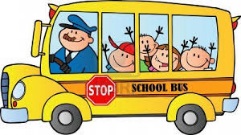 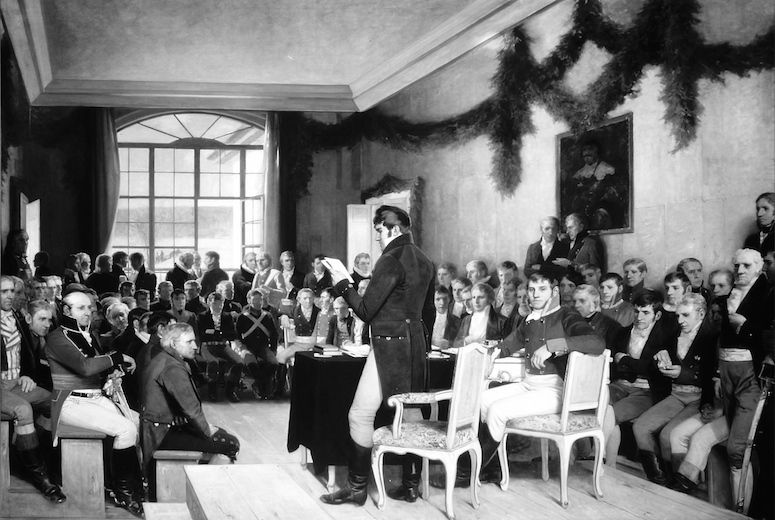 MandagTirsdagOnsdag Torsdag Fredag 1Engelsk Tema Plant frøTema Fri 2Norsk Tema Matte         Tema Fri 3Norsk Norsk yoghurtkantineEngelsk Norsk Fri 4Gym Musikk Gym Fremvisning fra temaFri 5Tema –Velge gruppeKRLESkolen slutter 11.50Matte Fri 6Matte KRLESkolen slutter 11.50Engelsk Fri Skolen slutter 14.00Skolen slutter 14.00Skolen slutter 11.50Skolen slutter 14.00Fri Lekse til tirsdagLekse til onsdagLekse til torsdagLekse til fredagNorsk: velg å lese «Lille Trille og Alice» s. 142 eller «Joakims nye monster» s. 145 iløpet av uka.Matte: gjør ei side videre i matteboka «husker du dette?» kap 16Norsk: Les mer på fortellinga du valgteEngelsk: Øv på ordene på kopi 1Norsk: Les resten av fortellinga du valgte.Engelsk: kopi 2- skriv glosene i gloseboka, les og oversett teksten. Fri Beskjedtilhjemmet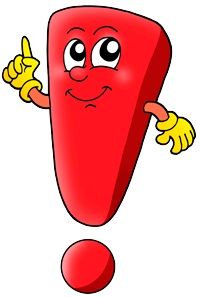 Leksehjelp tirsdag kl 07.50-08.20Yoghurtkantine tirsdag. 10 kr for vanlig yoghurt, 15 kr for go’morgen.Mål for uka:Naturfag/ samfunnsfagJeg vet hvorfor vi feirer 17. mai.Krle:Jeg kan noen av levereglene til hinduisteneMatematikk:Jeg repeterer det vi har lært i løpet av åretNorsk:Jeg kan skrive fortellingJeg kan lese inn fortellinga med innlevelse og passe på å legge inn pauser ved punktum.Engelsk:Jeg kan fraser man bruker ved frokostbordet som f eks « could you pass me the….?» og «Would you like…?»Jeg kan lese og oversette ukas tekstSosiale ferdigheter:Jeg har med meg det jeg skal til skolen; blyant viskelær og bøkene mine.